2016-2017 codes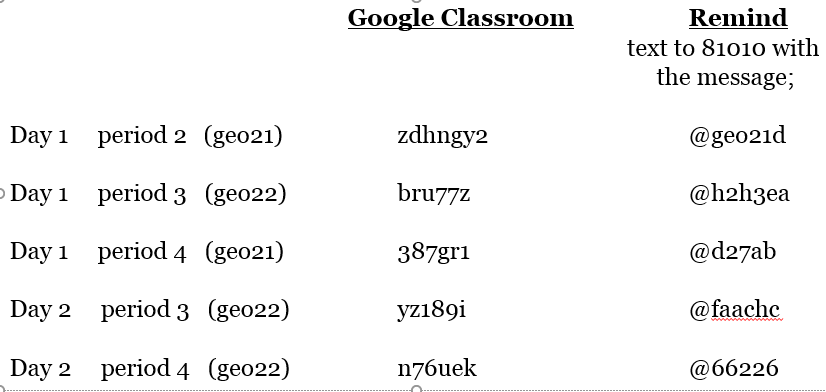 